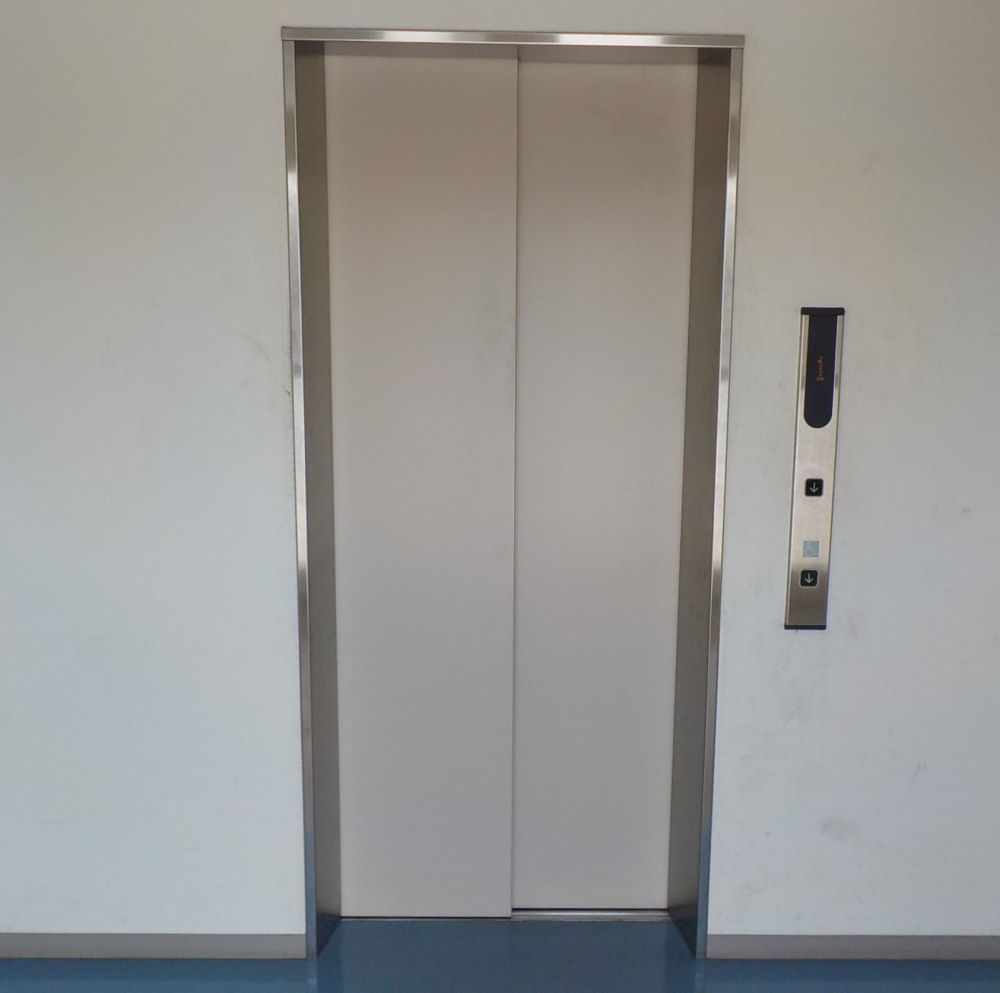 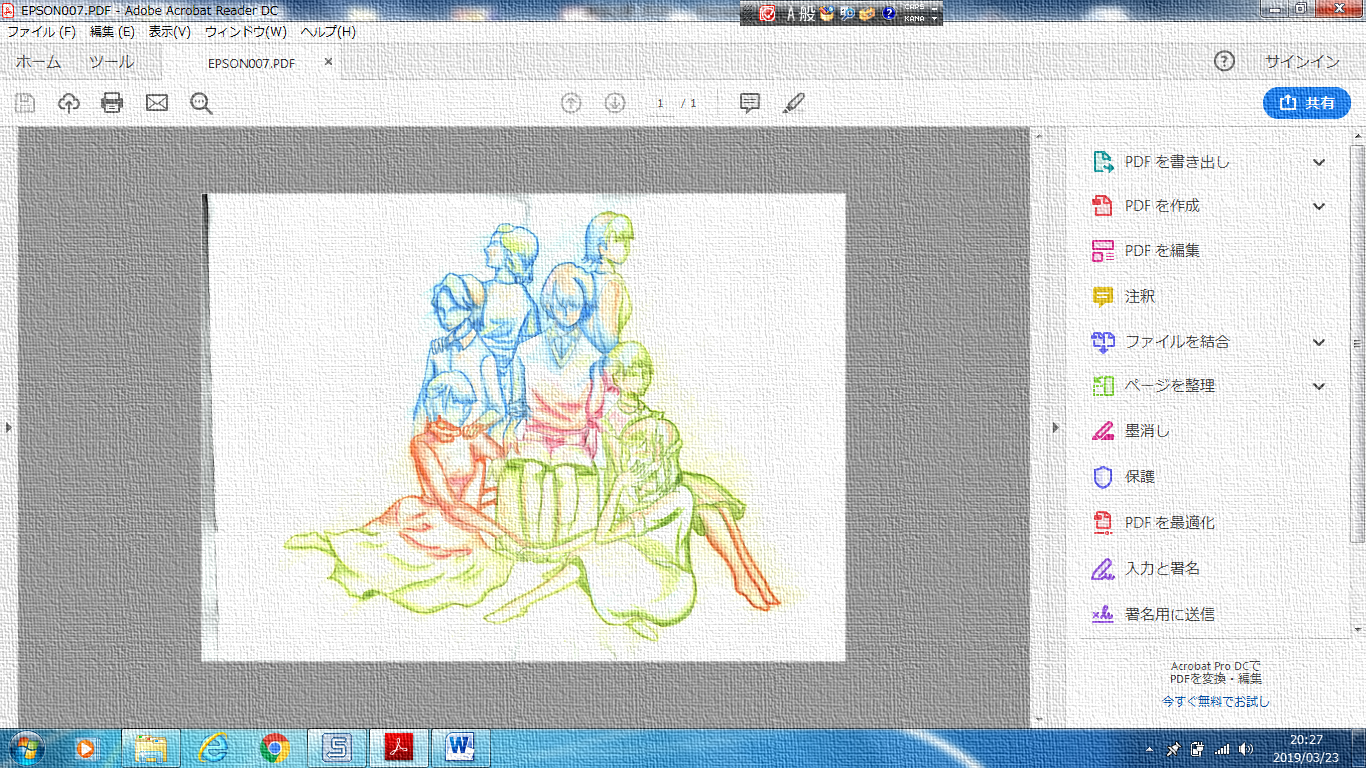 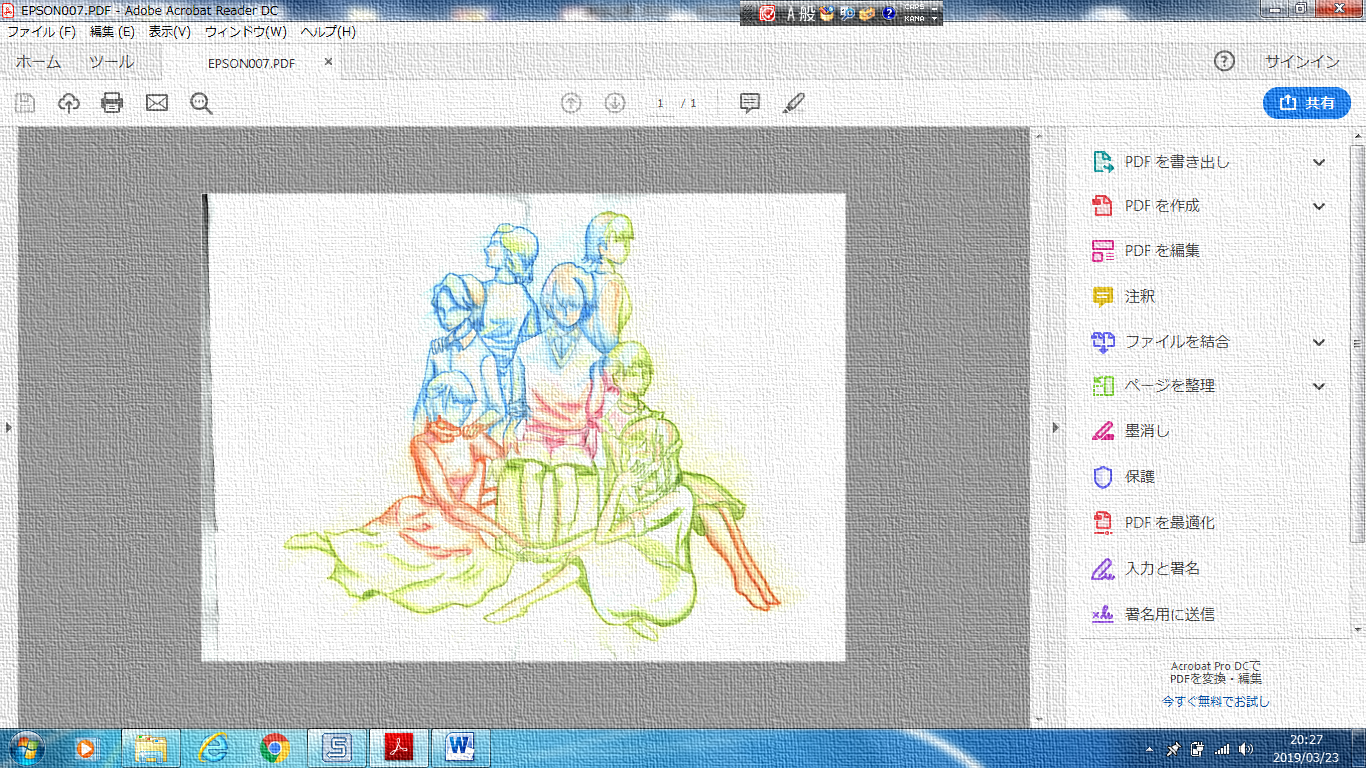  　 仙台三桜高校演劇部単独公演▲S▼KＡ　×ASＵＫＡ日時　４月２９日（日）開場　１５：３０開演　１６：００場所　名取市文化会館３階小ホールお問い合わせ　022－２４８－０１５８（仙台三桜高校　顧問　大池幸代）入場料無料